PRIČA PO NIZU SLIKANASLOV:______________________________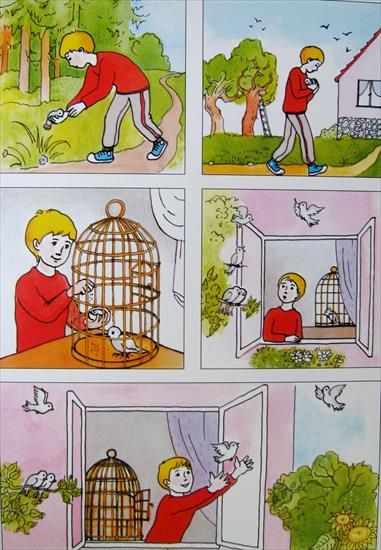 1.______________________________________________________________________________________________________________2.______________________________________________________________________________________________________________3.______________________________________________________________________________________________________________4.______________________________________________________________________________________________________________5.______________________________________________________________________________________________________________GLAVNI LIKOVI:_________________________SPOREDNI LIKOVI:_____________________________________________________________________MJESTO RADNJE:_______________________VRIJEME RADNJE:____________________________________________________________________POUKA PRIČE:_______________________________________________________________________________________________________________________________________________